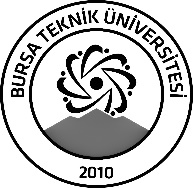 BURSA TEKNİK ÜNİVERSİTESİLİSANSÜSTÜ EĞİTİM ENSTİTÜSÜBURSA TEKNİK ÜNİVERSİTESİLİSANSÜSTÜ EĞİTİM ENSTİTÜSÜBURSA TEKNİK ÜNİVERSİTESİLİSANSÜSTÜ EĞİTİM ENSTİTÜSÜÖĞRENCİ BİLGİLERİÖĞRENCİ BİLGİLERİÖĞRENCİ BİLGİLERİÖĞRENCİ BİLGİLERİAdı- SoyadıAdı- SoyadıSenanur İpekSenanur İpekAnabilim DalıAnabilim DalıEndüstri Mühendisliği Anabilim DalıEndüstri Mühendisliği Anabilim DalıDanışmanıDanışmanıHasan ŞahinHasan ŞahinSEMİNER BİLGİLERİSEMİNER BİLGİLERİSEMİNER BİLGİLERİSEMİNER BİLGİLERİSeminer AdıSeminer AdıPaketleme Maliyetlendirmesi Optimizasyonu ve Standartlaştırma Stratejileri: Verimliliği Artırmak İçin Gerçekletirilen Bir ÇalışmaPaketleme Maliyetlendirmesi Optimizasyonu ve Standartlaştırma Stratejileri: Verimliliği Artırmak İçin Gerçekletirilen Bir ÇalışmaSeminer TarihiSeminer Tarihi   04/01/2024   04/01/2024Seminer Yeri Seminer Yeri Mimar Sinan Yerleşkesi G Blok / 412Saat: 15:00Online Toplantı Bilgileri Online Toplantı Bilgileri Açıklamalar: Bu form doldurularak seminer tarihinden en az 3 gün önce enstitu@btu.edu.tr adresine e-mail ile gönderilecektir.Açıklamalar: Bu form doldurularak seminer tarihinden en az 3 gün önce enstitu@btu.edu.tr adresine e-mail ile gönderilecektir.Açıklamalar: Bu form doldurularak seminer tarihinden en az 3 gün önce enstitu@btu.edu.tr adresine e-mail ile gönderilecektir.Açıklamalar: Bu form doldurularak seminer tarihinden en az 3 gün önce enstitu@btu.edu.tr adresine e-mail ile gönderilecektir.